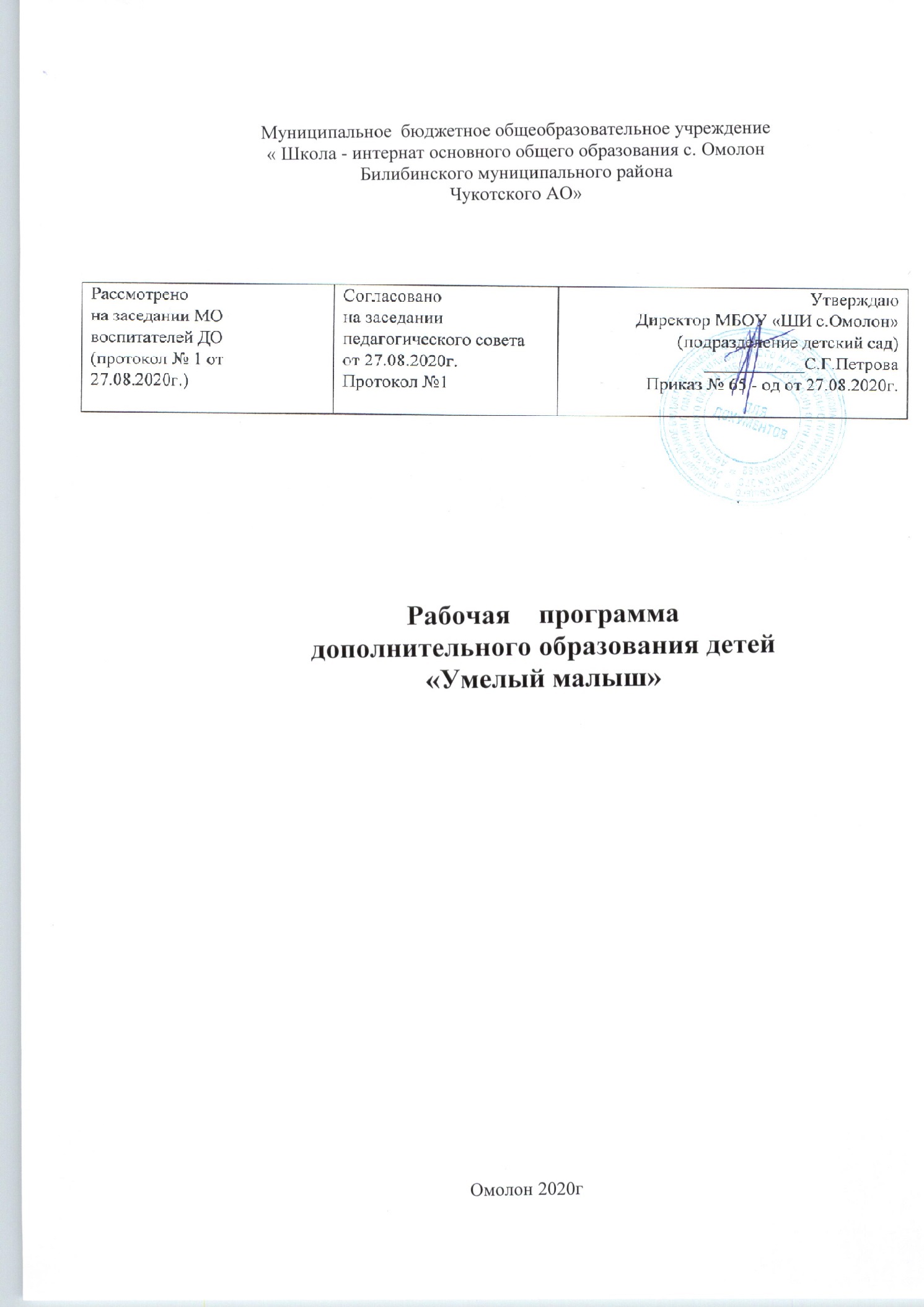           I. Целевой раздел………………………………………………………………………….......31.1.Пояснительная записка…………………………………………………………………….3 1.2. Цели и задачи программы…………………………………………………………………4 1.3. Принципы и подходы к формированию рабочей программы…………………………..51.4. Характеристики особенностей развития детей  раннего возраставозраста………………………………………………………………………………………….61.5.Планируемые результаты как ориентиры освоения воспитанниками программы дополнительного образования «Умелый малыш»…………………………………………...7  II.Содержательный раздел……………………………………………………………………………………..82.1.Содержание рабочей программы дополнительного образования………………………8     2.2 Методы и приемы для обеспечения программы дополнительного образования «Умелый малыш» …………………………………………................................92.3. Календарно - тематическое планирование работы по программе дополнительного    образования «Умелый малыш» ……………………………………………………………….9  2.4. Перспективное планирование работы по программе дополнительного  образования «Умелый малыш»………………………………………………………………...92.6. Особенности взаимодействия педагогического коллектива с семьями воспитанников…………………………………………………………………………………9  III.Организационныйраздел……………………………………………………………………………………………103.1. Учебный план……………………………………………………………………………..103.2. Организация развивающей предметно-пространственной среды……………….........113.3.Методическое обеспечение рабочей программы дополнительного образования «Умелый малыш» ………………………………………………………………11 Приложение № 1……………………………………………………………………………….12Приложение № 2……………………………………………………………………………….13I. Целевой раздел1.1.Пояснительная записка       Рабочая программа дополнительного образования «Умный малыш» спроектирована с учётом ФГОС дошкольного образования, особенностей образовательного учреждения, образовательных потребностей и запросов воспитанников, кроме того учтены концептуальные положения используемой в ДОУ Примерной общеобразовательной программы дошкольного образования «От рождения до школы» под редакцией Н. Е. Вераксы, Т. С. Комаровой, М. А. Васильевой в соответствии с ФГОС.Нормативно-правовой базой  для разработки программы дополнительного образования является:• Федеральный закон от 29 декабря 2012 г. № 273-ФЗ «Об образовании в Российской Федерации»• Примерная основная общеобразовательная программа дошкольного образования «От рождения до школы» под редакцией Н.Е. Веракса, Т.С. Комаровой, М.А. Васильевой, разработанная в соответствии с ФГОС.• ФГОС дошкольного образования (приказ № 1155 Минобрнауки РФ от 17.10.13 г.)• Санитарно-эпидемиологические требования к устройству, содержанию и организации режима работы дошкольных образовательных организаций» (Утверждены постановлением Главного государственного санитарного врача Российской от 15 мая 2013 года №26 «Об утверждении САНПИН» 2.4.3049­13)• «Об утверждении порядка организации и осуществления образовательной деятельности по дополнительным общеобразовательным программам» (приказ Министерства образования и науки РФ от 29 августа 2013 г. № 1008);• «Порядком организации и осуществления образовательной деятельности по основным    общеобразовательным программам - образовательным программам дошкольного образования» •  (Приказ Минобразования и науки РФ от 30.08. 2013 г. № 1014;•  Положение о рабочих программах педагогов  и узких специалистов МБОУ «ШИ с.Омолон»   Рабочая программа дополнительного образования «Умелые малыши» рассчитана на один год для работы с детьми 1,6 -3 лет.     Игры, которые представлены в данной программе, направлены на формирование восприятия ребенка раннего и младшего дошкольного возраста. Программа разработана с учетом закономерностей формирования восприятия в дошкольном возрасте и психологических механизмов перехода внешних перцептивных действий во внутренний план, а также особенностей освоения сенсорных эталонов. Поэтому в программу включены образцы сенсорных эталонов разных свойств (формы, цвета, величины и др.), которые ребенок может освоить в игровых занятиях.        В программе представлены специальные игры и упражнения, на развитие тактильного восприятия с водой, на нанизывание, с пластилином, с краской, с бумагой, на выкладывание, которые помогут укрепить руки малышей, развивать движения рук, дифференцированные движения пальцев рук.Актуальность программы        Актуальность  заключается в том, что в последние годы у дошкольников отмечаются нарушения познавательной деятельности, наблюдаются недостатки и особенности восприятия, ощущений и представлений, что составляет область сенсорного воспитания. Дети  гораздо позже начинают обращать внимание на цвет и форму предметов в окружающей обстановке, с трудом запоминают названия, плохо дифференцируют предметы.  Все это говорит о том, что с детьми необходимо проводить специальную работу по развитию сенсорных процессов . В настоящее время реализуется новая концепция дошкольного воспитания, идет поиск неординарных, альтернативных путей, внедряются новые технологии, развивающие методики. Однако, при этом из поля зрения теоретиков и практиков дошкольного воспитания выпадают ценные идеи, опыт, накопленный во второй половине 20-го века в отечественной дошкольной педагогике по вопросам сенсорного воспитания детей и роли сенсорного воспитания в процессе формирования и всестороннего развития личности ребенка. Огромную роль в развитии сенсорных способностей детей отводится дидактической игре, так как ребенок практически все в этом мире познает через игру. Дидактические игры выполняют функцию – контроль за состоянием сенсорного развития детей. Таким образом, актуальность системного подхода в сенсорном развитии детей определяется необходимостью обобщения достижений прошлого в области сенсорного воспитания и внедрения современных технологий.Развитая сенсорика – основа для совершенствования практической деятельности современного человека. Как справедливо отмечает Б.Г. Ананьев, "самые далеко идущие успехи науки и техники рассчитаны не только на мыслящего, но и на ощущающего человека".  Сенсорное воспитание – это развитие  восприятия ребенка  и формирование его  представлений о внешних свойствах предметов: их форме, цвете, величине, положении в пространстве, запахе, вкусе и так далее. С восприятия предметов и явлений окружающего мира и начинается познание.   Ребёнок рождается на свет с готовыми к функционированию органами чувств. Но это лишь предпосылки для восприятия окружающей действительности. Сенсорное  развитие является условием успешного овладения любой практической деятельностью. А истоки сенсорных способностей лежат в общем уровне сенсорного  развития достигаемого в младшем дошкольном возрасте.  Период первых 3-х лет – период наиболее интенсивного физического и психического развития детей. В этом возрасте при соответствующих условиях у ребенка развиваются различные способности: речь,  совершенствование движений. Начинают формироваться нравственные качества, складываться черты характера. Обогащается сенсорный опыт ребенка посредством осязания, мышечного чувства, зрения, ребенок начинает различать величину, форму и цвет предмета.   Возраст раннего детства наиболее благоприятен для совершенствования деятельности органов чувств, накопления представлений об окружающем мире.  1.2. Цели и задачи программыЦель программыФормировать у детей восприятие отдельных свойств  предметов и явлений: формы, цвета, величины, пространства, времени, движений, особых свойств.Задачи программыУчить детей показывать и называть 4 основных цвета: красный, жёлтый, синий, зелёный.Учить показывать и называть простейшие геометрические формы (плоскостные): круг, квадрат, треугольник.Формировать понятие о величине, дать обобщённую характеристику размера: « большой - маленький»Учить детей группировать разнородные и однородные предметы по одному (общему) признаку.Развивать мелкую моторику рук, тактильные ощущения, учить выполнять разнообразные ручные прямые и обратные действия (открывать - закрывать, закручивать - откручивать, разворачивать - складывать).Задачи обученияРазвитие зрительных ощущений: учить различать цвет, форму, величину предмета.Развитие тактильной чувствительности: учить различать на ощупь качество предметов и называть их (мягкий, пушистый, твердый и т.п.); развитие силы рук, мелкой моторики, координации движений.Развитие слуховой чувствительности, умение слушать и различать звуки в окружающей обстановке, развитие речевого слуха.Обратить внимание детей на различие предметов по величине; формировать понимание слов «большой» и «маленький».Закрепить у детей умения группировать и соотносить по цвету, форме и величине.Познакомить детей с пятью геометрическими формами и их названиями.Дать представления о чередовании предметов по форме.  1.3. Принципы и подходы к формированию рабочей программыОсновные  принципы  программыПринцип учета возрастно-психологических и индивидуальных особенностей ребенка.Принцип системности коррекционных  и развивающих задач.Принцип единства диагностики и коррекции.Принцип активного привлечения ближайшего социального окружения к работе с ребенком.Принцип блочного подхода – позволяет педагогически воспроизвести многообразие общественной практики, сохранить принцип научности содержания, повысить эффективность его реализацииНаправления   программыОздоровительное  направление  предполагает регулирование деятельности группы для соблюдения режима, формирование у детей жизненно важных двигательных умений и навыков, способствующих укреплению здоровья детей, стимулирование чувствительности и двигательной активности детей, сенсорно - перцептивных процессов.Воспитательное направление обеспечивает социальное формирование личности, воспитание ее с учетом фактора развития,  воспитание ребенка с творческими способностями, развитие и коррекцию познавательных процессов (внимание, память, ассоциативность и гибкость  мышления, словарный запас речи, воображение), воспитание  умения выражать свои эмоции. Развитие  и корректирование  зрительных, слуховых и тактильных ощущений.Образовательное направление обеспечивает усвоение систематизированных знаний; формирование сенсомоторных умений и навыков; развитие моторных способностей, предусматривая, в первую очередь, формирование отношения к активной деятельности, интереса и потребности в совершенствовании  сенсорных навыков ребенка, внедрение в практику нетрадиционных методов и приемов,  формирование представлений об окружающем мире.    1.4. Характеристики особенностей развития детей  младшего дошкольного возрастаВпервые   (2 -2,3 года) появляются зачатки игровой деятельности, где имеет место принятие на себя роли (обычно роли взрослого); к концу 2-го года жизни ребенок начинает более определенно усваивать изобразительную функцию рисования: ищет в собственных каракулях сходство с реальными объектами или графическими образцами, предлагаемыми взрослым;ведущими становятся деловые мотивы общения, которые тесно сочетаются с мотивами познавательными и личностными; нравственные нормы еще не очень устойчивы, и в силу слабого контроля за своим поведением ребенок часто и легко их нарушает.Необходимо  отметить, что в 2 года у ребенка доминирующим направлением сенсорного развития служит восприятие предметов, где знакомство с ними и их свойствами формирует у ребенка образы их восприятия. Первоначально ребенок ориентируется на характерные признаки предмета и сочетание сенсорных характеристик, затем у ребенка закрепляется восприятие величины предмета. Восприятие у детей становится осмысленным, потому что они уже умеют сопоставлять - дети ориентируются по форме предметов, и образцом для них служат опредмеченные названия (предметы круглой формы - это мячики и шарики).Необходимо отметить, что в раннем детстве накапливаются представления о цвете, форме, величине и важно, чтобы эти представления были разнообразными. Следовательно, ребёнка надо знакомить со всеми разновидностями свойств – всеми цветами спектра, с геометрическими формами, развивать познавательные и речевые умения, определять цвет, размер, форму предметов путём зрительного, осязательного и двигательного обследования, сравнения.У ребенка второго года жизни продолжается интенсивное развитие психической сферы, хотя и несколько медленнее, чем на первом году жизни. Самый главный навык, который начинает формироваться у ребенка - речь. И в этот период ребенку важно не только слышать речь других людей, но и развивать мелкую моторику руки, способствуя развитию речи. Поэтому рекомендуется использовать пальчиковые игры и игрушки, стимулирующие выполнение мелких и точных движений, дающие богатые сенсорные ощущения.В методике сенсорного воспитания дошкольников можно выделить несколько этапов:1 этап - привлечение внимания детей к тому сенсорному признаку, который должен быть освоен;2 этап - обучение детей перцептивным действиям и накопление представлений о сенсорных признаках;3 этап - формирование представлений об эталонах;4 этап  - создание условий для самостоятельного применения детьми освоенных знаний и навыков в анализе окружающей действительности и в организация собственной деятельности.Поскольку в 2-3 года ребенок учится сравнивать свойства предметов, выполняя с ними определенные действия, следовательно, основной задачей родителей и педагогов на этом возрастном этапе, будет формирование у ребенка сенсорных эталонов как общепринятых образцов внешних свойств предметов:форма (круг и квадрат);цвет (белый, черный, красный);величина (большой и маленький размер);звуки (тихо и громко);тактильные ощущения (мягко и твердо).Основным видом деятельности ребенка второго года жизни является предметная деятельность, в процессе которой ребенок знакомится с различными свойствами предметов и продолжается его сенсорное развитие.В игровой комплекс ребенка второго года жизни должны входить такие игрушки, как: кубики, мячи, пирамидки, матрешки, доски с вкладышами различной геометрической формы, строительный материал разного размера.Также важно отметить, что успешность умственного, физического, эстетического воспитания в значительной степени зависит от уровня сенсорного развития детей, то есть от того, насколько совершенно ребенок слышит, видит, осязает окружающее.    1.5. Планируемые результаты как ориентиры освоения воспитанниками программы дополнительного образования «Умелый малыш»Дети различают и называют некоторые цвета спектра – красный, зеленый, синий, желтый.Различают и называют некоторые геометрические фигуры и тела (шар, куб, круг, квадрат).Используют сенсорные эталоны (лимон желтый как солнышко, огурчик зеленый как травка).Начинают на ощупь различать качество предметов и их называть.Умеют слушать и различать звуки в окружающей обстановке.Умение группировать однородные предметы по цвету, форме, величинеРазличать количество предметов (много - один, много - мало)Различать предметы контрастной величины (большой - маленький)Собирать предметы в порядке возрастания и убывания (пирамидки, кубики, кольца)II.Содержательный раздел    2.1.Содержание рабочей программы дополнительного образования Содержание рабочей программы обеспечивает развитие личности, мотивации и способностей детей в различных видах деятельности и охватывает следующие структурные единицы, представляющие определенные направления развития и образования детей (далее - образовательные области):• социально-коммуникативное развитие;• познавательное развитие;• речевое развитие;• художественно-эстетическое развитие;• физическое развитие.  «Познавательное развитие» (обязательная часть) предполагает> развитие интересов детей, любознательности и познавательной мотивации;> формирование познавательных действий, становление сознания;> развитие воображения и творческой активности;Содержание психолого-педагогической работы с детьми от 2 до 3 лет: Формирование познавательных действий,  становление сознания;• Продолжать работу по обогащению непосредственного чувственного опыта детей в разных видах деятельности, помогать им обследовать предметы, выделяя их цвет, величину, форму.• Побуждать включать движения рук по предмету в процесс знакомства с ним: обводить руками части предмета, гладить их и т.д.• Упражнять в установлении сходства и различия между предметами, имеющими одинаковое название (одинаковые лопатки; большой красный мяч — маленький синий мяч).• Формировать умение называть свойства предметов. Развитие воображения и творческой активности;• Развивать продуктивную (конструктивную) деятельность.• В процессе игры с настольным и напольным строительным материалом продолжать знакомить детей с деталями (кубик, кирпичик, трехгранная  призма, пластина, цилиндр), с вариантами расположения строительных форм на плоскости.• Развивать умение детей сооружать элементарные постройки по образцу, поддерживать желание строить что-то самостоятельно.• Способствовать пониманию пространственных соотношений.• Предлагать использовать дополнительные сюжетные игрушки, соразмерные масштабам построек (маленькие машинки для маленьких гаражей и т. п.).Формирование первичных представлений об объектах окружающего мира, о свойствах и отношениях объектов окружающего мира (форме, цвете, размере, материале, звучании, ритме, темпе, количестве, числе, части и целом, пространстве и времени, движении и покое, причинах и следствиях и др.) Количество. Привлекать детей к формированию групп однородных предметов. Формировать умение различать количество предметов:  много —  один (один - много).Величина. Привлекать внимание детей к предметам контрастных размеров и их обозначению в речи  (большой дом —  маленький домик,  большая матрешка — маленькая матрешка, большие мячи — маленькие мячи и т.д.)Форма. Формировать умение различать предметы по форме и называть их (кубик, кирпичик, шар).  2.2 Методы и приемы для обеспечения программы дополнительного образования «Умелый малыш» Методы:Игровой метод (дидактические игры).Наглядный метод (рассматривание дидактических пособий, предметов).Практический – показ способов действия с предметами, эксперимент.Формы организации деятельности:групповая;подгрупповая;индивидуальная.2.3. Календарно - тематическое планирование работы по программе дополнительного    образования «Умелый малыш» Приложение №1  2.4. Перспективное планирование работы по программе дополнительного образования «Умелый малыш»  Приложение № 22.5. Особенности взаимодействия педагогического коллектива с семьями воспитанниковВзаимодействие с родителями ведется согласно плану работы по реализации программы дополнительного образования детей «Умелый малыш»III. Организационный раздел 3.1. Учебный планРабочая программа по дополнительному образованию «Умелые малыши»  разрабатывалась для детей 2-3 лет. Срок реализации программы 1года с октября по май.Для успешного освоения содержания программы численность детей в группе не должна превышать 10 человек.Занятия проводятся 1 раз в неделю с продолжительностью – 10минут.     3.2. Организация развивающей предметно-пространственной среды условия проведения образовательной деятельности по программе дополнительного образования  «Умелый малыш»  Познавательно­ исследовательская деятельность:1.Разрезные картинки и пазлы по всем изучаемым темам.2. Кубики с картинками по всем темам.3. «Пальчиковые бассейны» с различными наполнителями (желудями, каштанами, фасолью, горохом, чечевицей, мелкими морскими камешками).4. Игрушки-шнуровки, игрушки-застежки.5. Крупная мозаики6. Крупный конструктор типа «Lego» или «Duplo»7. Мелкие и средние бусы разных цветов и леска для их нанизывания.8. Занимательные игрушки из разноцветных прищепок.Изобразительная деятельность:1. Гуашевые и акварельные краски.2. Цветные карандаши.3. Пластилин.4. Кисти, палочки, поролон.Конструктивная деятельность:Строительные конструкторы с блоками большого размера.2. Нетрадиционный строительный материал (деревянные плашки и чурочки, контейнеры разных цветов и размеров с крышками и т.п.).3. Небольшие игрушки для обыгрывания построек (фигурки людей и животных, дорожные знаки, светофоры и т.п.).5 . Транспорт (мелкий, средний, крупный).6. Машины легковые и грузовые (самосвалы, грузовики, фургоны, специальный транспорт).7. Конструкторы типа «Lego» или «Duplo» с крупными деталями разного.8. Разрезные картинки (2-4 части), крупные пазлы.9. Игрушки-трансформеры, игрушки-застежки, игрушки-шнуровки. 3.3.Методическое обеспечение рабочей программы дополнительного образования «Умелый малыш» 1.Лыкова И.А. Изобразительная деятельность в детском саду. (Образовательная область художественно-эстетическое развитие): учебно­методическое пособие. - М.: Издательский дом «Цветной мир», 2014г.2. Куцакова Л.В. Конструирование и художественный труд в детском саду. Программа и конспекты занятий. В соответствии с ФГОС. - М.: ТЦ Сфера, 2015г.3. Каплунова И.М., Новоскольцева И.А. Программа «Ладушки». - СПб.: Композитор, 2013г.4.Верещагина Н.В. Педагогическая диагностика индивидуального развития ребенка 2-3 лет в группе детского сада. - СПб.: ООО «ИЗДАТЕЛЬСТВО «ДЕТСВО- ПРЕСС», 2017.5. И. А. Лыкова Цветные ладошки - авторская программа М.: «Карапуз-дидактика», 2007. – 144с., 16л. вкл.6 Р. Г. Казакова Рисование с детьми дошкольного возраста: Нетрадиционные техники, планирование, конспекты занятий. – М.: ТЦ Сфера, 2005.-120с.7 С. К. Кожохина Путешествие в мир искусства – программа развития детей дошкольного М.: ТЦ Сфера, 2002.-192с.8. Л. Шубная Свирель «Стихи для детей» Ставрополь 2002 г.9.Кроха», «Сенсорные способности малыша».10 «Дидактические игры и упражнения по сенсорному воспитанию дошкольников».11. «Занятия с детьми 2-3 лет», , «Игровые занятия с детьми от 1 до 3 лет».12. «Комплексные занятия в первой младшей группе детского сада». Методическое пособие для воспитателей. - Воронеж: Издательство «Учитель», 2003 - 272 с.13. «Конспекты занятий в первой младшей группе детского сада». Практическое пособие для воспитателей и методистов ДОУ. – Воронеж: ЧП , 2008 – 272 с.14, . «Занятия по развитию речи в первой младшей группе детского сада». Пособие для воспитателей детского сада.- 2-е изд., перераб.- М.: Просвещение, 1986.- 128 с.     Календарно - тематическое планирование работы по программе дополнительного    образования «Умелый малыш» Приложение № 1 Приложение № 2Перспективное планирование работы по программе дополнительного образования «Умелый малыш»СрокиТемаФорма проведения1 квартал"Развитие сенсорных способностей детей "Стендовая информация 1 квартал"Выявление интересов и знаний родителей воспитанниковпервой младшей группыпо вопросам сенсорного развития и воспитания дошкольников"Анкетирование2 квартал"Роль дидактических игр по сенсорике на умственное развитие детей»  Стендовая информация2 кварталСовместное мероприятие с родителями «Мастерилка» Изготовление  дидактические  игры:"Шнуровка"2 квартал"Дидактические игры по сенсорике".Стендовая информация3 квартал"Как помочь ребёнку в сенсорном развитии»Стендовая информация3 кварталСовместное мероприятие с родителями «Мастерилка» Изготовление  дидактические  игры:"Застегни пуговицы"4 квартал"Что такое мелкая моторика - когда начинать?"Стендовая информация4 кварталСовместное мероприятие с родителями «Мастерилка»Изготовление  дидактические  игры:"Посади бабочку на её цветок"Временной периодКоличество ООДВ неделю1В месяц4В год34Название темыКол-во занятийКоличество4Величина10Форма10Цвет10Итого 34Месяц1 неделя2 неделя3 неделя4 неделяОктябрьДиагностика детейНоябрь1.Дидактическая игра «Спрячь мышонка».Цель: Знакомство с цветами: жёлтый, красный, синий, зелёный, белый, чёрный.1.Дидактическая игра: «Птичка в клетке».Цель: Знакомство с формой: квадрат, прямоугольник, треугольник, овал, круг.Игра "Разложи фигуры по местам"Познакомить с плоскими геометрическими формами – квадратом, кругом, треугольником, овалом, прямоугольником. Учить подбирать нужные формы разными методами.1.Дидактическое упражнение «Накорми мишек»Цель: Знакомство с параметрами трёх величин.Игра "Большой и маленький"Закрепить умение различать и называть размеры предметов - большой, поменьше, маленький;закрепить умение различать и называть цвета, сравнивать предметы по цвету и размеру.1.Интегрированная НОД: «Найди такой же по цвету и форме».Игра "Собираем шишки и грибочки"Цель: закрепить знания о понятии «много - мало»; основные цвета: жёлтый, красный, синий, зелёный;декабрьД\и. «Спрячь зайку от лисы» - цвет.«Украшение для ёлочки» - цвет.Д\и. «Кто где спит» - форма.«Новогодние ёлочки» - величина.Д\и. «Игра с мячами» - величина.«Составные картинки» – форма.Интегрированная НОД: «Чудесный мешочек» - форма и величина.Лото» Цвет и форма».январьДидактическая игра «Хвост у петуха» - цвет.«Назови геометрическую фигуру».Цель: Учить детей узнавать и правильно называть плоскостные геометрические фигуры..Дидактическая игра«Магазин» - форма.Тема: «Что нам привёз мишутка?»Цель: Научить ребёнка чередовать предметы по величине..Дидактическая игра «Кто выше» - величина.«Пересыпание ложкой».Цель: Учить ребёнка пересыпать зерна ложкой, запоминать последовательность действий, развивать самостоятельность.февральОкраска воды – цветИгра "Цветные дорожки"Цель: Закрепить представление у детей о геометрических фигурах (квадрат, круг и треугольник); обучить группировке геометрических фигур по цвету и по форме.Какой формы предметы в нашей группе.Цель: Совершенствовать представления о геометрических фигурах: круг, треугольник, квадрат, прямоугольник;инициировать поиск предметов, похожих на геометрические фигуры;воспитывать у детей умение внимательно слушать и правильно выполнять задания педагога.«Что катится?»Цель: Научить ребёнка группировать предметы по форме.Тема: «Какой мяч больше?»Цель: Научить ребёнка сравнивать однородные предметы по величине. Игра «Карусель»Цель игры:Развитие умения узнавать и называть цвета, развитие мелкой моторики пальцев рук,Развитие различать предметы один – много.Интегрированная НОД Разноцветные комнаты – цвет и величина.Игра "Лейся, водичка! "Цель: продолжать знакомить детей со свойствами воды (текучесть, прозрачность и т.д.); развивать навыки проведения опытов; развивать познавательную активность в процессе самостоятельного выполнения опытов.МартДидактическая игра «Живое домино» - цвет.Игра "Разноцветные прищепки"Цель: Учить детей правильно брать и открывать прищепку. Закреплять названия цветов; развивать мелкую моторику рук, координацию действий обеих рук, зрительное восприятие, воображение, внимание..Игра – соревнование «Кто быстрее свернёт ленту» - величина.Тема: «Какой это формы?»Цель: Научить ребёнка чередовать предметы по форме.«Построим башню» - величина.Дидактическая игра «Соберём фрукты» – величина.Интегрированная НОД «Платочек для мамы» - форма.Тема: «Рассматриваем и сравниваем мячики»Цель: способствовать накоплению у детей зрительного опыта,обратить внимание детей на сходство и различие двух мячиков; упражнять детей в понимании слов « красный, жёлтый».АпрельИгровые поручения – цвет и величина.Игра "Возьми предмет такого же цвета"- закрепление основных цветов.«Подбери по форме».Цель: Закрепление знания геометрических фигур: круг, квадрат, треугольник, овал.Тема: «Поручения»Цель: Продолжать обучать ребёнка различать и называть игрушки, а также выделять их основные качества (цвет, размер).Игровое упражнение «Найди свой домик» - форма«Угости маленького и большого зайца морковкой».Цель: закрепление умения группировать и соотносить однородные предметы по величине.Игра "Перебираем фасоль, горох"Цель: развитие тактильных ощущений, мелкой моторики, координации движенийТема: « Рассматриваем и сравниваем мячики»Цель: способствовать накоплению у детей зрительного опыта, обратить внимание детей на сходство и различие двух мячиков, упражнять детей в понимании слов « красный, жёлтый».Май.Игра» Воздушные шары».Цель: Закрепление знания цветов: красный, жёлтый, синий, зелёный.«Поможем зайке разложить игрушки».Закрепление знания геометрических фигур: круг, квадрат, треугольник, овал.«Найди домик»Цель:Воспитывать умение различать предметы по величине..Интегрированная НОД «Радуга» - цвет и величина.МайДиагностикаВыявить знания детей в области сенсорных эталонов цвета, формы посредством дидактического материала на конец года.